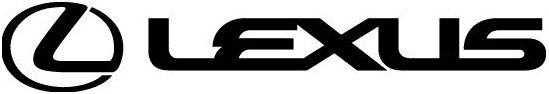 MEDIA INFO 29. května 2018LEXUS SE STAL HLAVNÍM PARTNEREM PRIMÁTOREK • Příští tři roky bude Lexus oficiálním vozem slavného veslařského závodu Primátorky • Obě značky vyznávají stejné hodnoty, které je spojují: tradice, výjimečnost, prestiž i smysl pro fair play• Lexus přiveze téměř kompletní přehlídku svých vozů, pro návštěvníky budou od 8. do 10. června připraveny testovací jízdy• Akce se zúčastní i ambasadoři značky Zdeněk Pohlreich a Petr Kopfstein• V české premiéře se představí nový model Lexus RX LAutomobilka Lexus bude v příštích třech letech hlavním partnerem slavného pražského závodu osmiveslic Primátorky. Letos se závody uskuteční ve dnech 8. až 10. června a speciální Lexus zóna nabídne fanouškům stylový doprovodný program. Přiveze mimo jiné nový model RX L a jako hosté se představí ambasadoři značky šéfkuchař Zdeněk Pohlreich a pilot Petr Kopfstein.„Svět značky Lexus zdaleka není jen o autech, je to určitý životní styl, do něhož zapadá i dlouhá tradice proslulých Primátorek, které rovněž ztělesňují eleganci, sílu, jedinečnost, prestiž i fair play a zároveň vysokou dynamiku a smysl pro techniku pohybu, která je příznačná i pro vozy Lexus,“ říká Jakub Květoň, manažer značky Lexus. Letos se uskuteční už 105. ročník tohoto závodu, který patří k nejtradičnějším sportovním akcím v České republice. Síla a elegance na jedné lodiPrimátorky jsou proslulé nejen dlouhou tradicí, ale také svojí netypickou dráhou se zatáčkou. Cíl byl vždy volen tak, aby se mohl stát dostupným místem pro víkendové procházky všech Pražanů. Pro návštěvníky je během závodů připraven i bohatý doprovodný program.Během celé akce na pražské Naplávce vyroste unikátní Lexus zóna, která představí téměř kompletní řadu svých aktuálních modelů (LC, LS, NX, RX, CT, IS), které si zájemci budou moci při testovacích jízdách také vyzkoušet. Součástí vozového parku bude rovněž nejnovější model Lexus RX L, který se tu představí 
v české premiéře. Jde o sedmimístnou verzi oblíbeného SUV RX, která je určena pro maximálně komfortní cestování bez ohledu na to, jak početná rodina nebo skupina přátel je právě na palubě. V rámci Lexus zóny se potenciální zákazníci budou moci seznámit také s VIP programem Zažít Lexus. Tento unikátní projekt vícedenních testovacích jízd umožňuje prožít autentický zážitek ve vozech Lexus, 
a to se vším komfortem, který si jeho majitel může přát. Každý účastník programu Zažít Lexus dostává možnost otestovat vůz v kombinaci s nadstandardním servisem, personalizovaným programem a vozem připraveným na míru. V rámci unikátní zážitkové jízdy tak účastníci programu zažívají tradiční japonskou pohostinnost “Omotenashi”, jednu z klíčových hodnot značky Lexus, doslova na vlastní kůži.Lexus zóna, včetně VIP zázemí, bude zařízena v duchu filozofie značky Lexus, která odráží již zmiňovanou maximální péči a pohostinnosti. V jejím rámci nabídne i speciální občerstvení podle receptu ambasadora značky, šéfkuchaře Zdeňka Pohlreicha, který vytvoří vyloženě pro tuto událost. Na akci bude zajištěn rovněž shuttle service vozů Lexus pro VIP hosty. Mezi nimi se objeví také další ambasador značky, pilot Petr Kopfstein.105. ročník Primátorek startuje v pátek 8. června v 16 hodin a vrcholí nedělním poledním finále.Více informací:Jitka KořánováPR Manager Toyota Central Europe – Czech s.r.o.Bavorská 2662/1155 00  Praha 5Czech RepublicPhone: +420 222 992 209Mobile: +420 731 626 250jitka.koranova@toyota-ce.com 